Clubs and Societies General Meeting 1 Minutes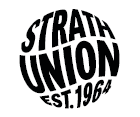 1st October 2018Led by: Sara Cowan (SC), Vice President Volunteering and Development (VPVD)Clerk: Jodie Waite (JW)Agenda Welcome and Apologies Getting StartedA Year in the Life of Clubs and SocietiesVice President Volunteering and Development Report Clubs and Societies Q & ACommercial Services Update Closing Remarks AOCBWelcome and Apologies Welcomes all societiesApologies from Strathclyde Give Blood Society, the Telegraph and Startup Grind SocietyGetting Started SC asks committee members to attend Committee Training on 17th October 1pm - 4pm in the Lounge SC asks committee members to update website throughout the year to inform members of what activities they are taking part in SC apologies for website issues and explains that this will be resolved SC goes over clubs and societies bank accounts, how to use finance forms, and additional funding streams available for clubs and societies to apply toSC introduces all members of Strath Clubs Exec All members of Clubs Exec introduce what they study, what clubs and societies they partake in, and how long they have served on Clubs Exec SC informs committee members that they should have picked up a calendar of important dates on their way in, and reminds them that Grant Requests must be submitted by 12pm the day before Clubs Exec meetings Vice President Volunteering and Development Report Clubs and Societies Q & AIs the committee training the same this year as last year? SC states that it is more in-depth, particularly around training on how to use the websiteAre there going to be alternative venues now that Vertigo is unavailable because of the chairs? Jessica Alexander (JA) Clubs Exec member offers support on this When you go into your tools to manage your page, you have an area where you can upload resources. Would it be possible to increase the size of files that can be uploaded? SC states that the website may be limited in this capacity, but that SC will look into it. Action: SC How many non-students are able to join Strath Clubs and Societies?SC states that they are unsure, however they will look into this. Our society tried to book a room but hasn’t received confirmation - could you please look into this for us? JW followed up on this How do you join the sub Group of Strath Clubs and Socs Facebook page? SC shows committee members how to do this via the laptop and projector Commercial Services Update JA introduces commercial services and offers support on putting on events for clubs and societies Closing RemarksThanks people for coming Asks whether committee members will please give us feedback on their way out - there is flip chart paper and post-it notes in the lobby Advertises Open Day as being something that Clubs and Societies can take part in this weekend AOCBNext General Meeting: Monday 12th November 2018